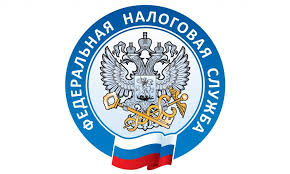                         НАЛОГОВАЯ СЛУЖБА                     ИНФОРМИРУЕТС 14 марта стартует четвертый этап добровольного декларирования счетов и активов    С 14 марта начинается четвертый этап добровольного декларирования в соответствии с Федеральным законом от 08.05.2015 № 140-ФЗ «О добровольном декларировании физическими лицами активов и счетов (вкладов) в банках и о внесении изменений в отдельные законодательные акты Российской Федерации».    Цель программы - обеспечение правовых гарантий сохранности капитала и имущества физических лиц, в том числе за пределами Российской Федерации.    К условиям, которые применялись во время третьего этапа, добавится возможность декларирования наличных денежных средств, ценных бумаг и других финансовых активов.    Так, помимо акций или облигаций можно будет задекларировать, например, производные финансовые инструменты.    При этом условием предоставления гарантий является зачисление денежных средств и финансовых активов на счета в российских банках и организациях финансового рынка.    Прием специальных деклараций по-прежнему осуществляется в любом территориальном налоговом органе, а также в центральном аппарате ФНС России до 28 февраля 2023 года. https://www.nalog.gov.ru/ 